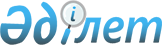 О переименовании улицыРешение акима Когершинского сельского округа района Т. Рыскулова Жамбылской области от 16 марта 2018 года № 10. Зарегистрировано Департаментом юстиции Жамбылской области 2 апреля 2018 года № 3769
      Примечание РЦПИ.

      В тексте документа сохранена пунктуация и орфография оригинала.
      В соответствии со статьей 35 Закона Республики Казахстан от 23 января 2001 года "О местном государственном управлении и самоуправлении в Республике Казахстан", подпункта 4) статьи 14 Закона Республики Казахстан от 8 декабря 1993 года "Об админастративно – территориальном устройстве Республики Казахстан", на оснавании заключения ономастической комиссии при акимате Жамбылской области от 24 ноября 2017 года и с учетом мнения населения соответствующей территории аким Когершинского сельского округа РЕШИЛ: 
      1. Переименовать улицу Кирпичная на улицу "Достық" села Когершин Когершинского сельского округа. 
      2. Контроль за исполнением данного решения возложить на главного специалиста Когершинского сельского округа Таната Таланта Талгатовича. 
      3. Настоящее решение вступает в силу со дня государственной регистрации в органах юстиции и вводится в действие по истечении десяти календарных дней после дня его первого официального опубликования.
					© 2012. РГП на ПХВ «Институт законодательства и правовой информации Республики Казахстан» Министерства юстиции Республики Казахстан
				
      Временно исполняющии 

      обязанности акима 

      Когершинского сельского округа

С. Кесикбаев 
